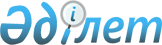 Шортанды ауданы әкімдігінің 2010 жылғы 5 мамырдағы № А-1/101 "2010 жылдың сәуір-маусымында және қазан-желтоқсанында азаматтарды кезекті мерзімді әскери қызметке шақыруды ұйымдастыру және қамтамасыз ету туралы" қаулысына өзгерістер енгізу туралы
					
			Күшін жойған
			
			
		
					Ақмола облысы Шортанды ауданы әкімдігінің 2010 жылғы 30 қыркүйектегі № А-1/261 қаулысы. Ақмола облысы Шортанды ауданының Әділет басқармасында 2010 жылғы 19 қазанда № 1-18-118 тіркелді. Күші жойылды - Ақмола облысы Шортанды ауданы әкімдігінің 2011 жылғы 18 наурыздағы № А-1/57 қаулысымен

      Ескерту. Күші жойылды - Ақмола облысы Шортанды ауданы әкімдігінің 2011.03.18 № А-1/57 қаулысымен      Қазақстан Республикасының 1998 жылғы 24 наурыздағы «Нормативтік құқықтық актілер туралы» Заңының 28 бабына сәйкес Шортанды ауданының әкімдігі ҚАУЛЫ ЕТЕДІ:



      1. Шортанды ауданы әкімдігінің «2010 жылдың сәуір-маусымында және қазан-желтоқсанында азаматтарды кезекті мерзімді әскери қызметке шақыруды ұйымдастыру және қамтамасыз ету туралы» 2010 жылғы 5 мамырдағы № А-1/101 қаулысына (нормативтік құқықтық актілерді мемлекеттік тіркеу Тізілімінде № 1-18-113 тіркелген, 2010 жылы 29 мамырда аудандық «Өрлеу», «Вести» газеттерінде жарияланған) келесі өзгерістер енгізілсін:



      1) Шортанды ауданы әкімдігінің жоғарыда көрсетілген қаулысының 1 қосымшасындағы аудандық шақыру комиссиясының құрамына енгізілсін:      Құрманғожин               аға лейтенант, «Ақмола облысы

      Серік Сағитұлы            Шортанды ауданының қорғаныс істері

                                жөніндегі бөлімі» ММ бастығының

                                міндетін атқарушы, аудандық шақыру

                                комиссиясының төрағасы       Разгоняева                Ақмола облысы денсаулық сақтау

      Александра Максимовна     басқармасының жанындағы « Шортанды

                                орталық аудандық ауруханасы» МКҚК

                                емхананың медициналық бикесі, шақыру

                                комиссиясының хатшысы.

      2) аудандық шақыру комиссиясының құрамынан шығарылсын:      Асылбеков                 майор, «Ақмола облысы Шортанды

      Ержан Сансызбайұлы        ауданының қорғаныс істері жөніндегі

                                бөлімі» ММ бастығы, аудандық шақыру

                                комиссиясының төрағасы;      Кулинич                   Ақмола облысы денсаулық сақтау

      Вероника Сергеевна        басқармасының жанындағы «Шортанды

                                орталық аудандық ауруханасы» МКҚК

                                дерматологиялық кабинетінің

                                медбикесі, шақыру комиссиясының

                                хатшысы.

      2. Осы қаулының орындалуын бақылау Шортанды ауданы әкімінің оранбасары В.П. Игнатовқа жүктелсін.



      3. Осы қаулы Шортанды ауданының әділет басқармасында мемлекеттік тіркелген күннен бастап күшіне енеді және ресми жарияланған күннен бастап қолданысқа енгізіледі.      Шортанды ауданының әкімі                   С. Қамзебаев      «КЕЛІСІЛДІ»:      «Ақмола облысы ішкі істер

      Департаментінің Шортанды аудандық

      ішкі істер бөлімі» ММ бастығы              Қ.Бабжанов      «Ақмола облысы Шортанды

      ауданының Қорғаныс істері

      жөніндегі бөлімі» 

      ММ бастығының міндетін атқарушы            С.Құрмангожин      Шортанды ауданының «Қаржы

      бөлімі» ММ бастығы                         Е.Рысьева      Ақмола облысы денсаулық сақтау

      басқармасының жанындағы

      «Шортанды орталық аудандық

      ауруханасы» МКҚК бас дәрігері              Д.Шақанов
					© 2012. Қазақстан Республикасы Әділет министрлігінің «Қазақстан Республикасының Заңнама және құқықтық ақпарат институты» ШЖҚ РМК
				